Szkoła Podstawowa nr 7 w Białymstoku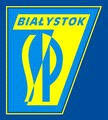 15-827 Białystok ul. Wiatrakowa 18, tel. 85 6511 408 
http://sp7bialystok.superszkolna.pl/zaprasza do udziału w III Międzyszkolnym Konkursie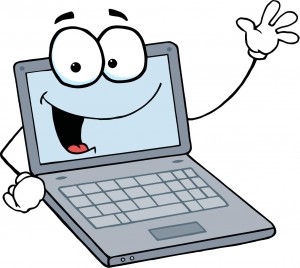 Plastyczno - Informatycznym„Bezpieczny Internet"Konkurs obejmuje treści propagujące umiejętne i właściwe korzystanie 
z  Internetu.  Praca powinna mieć formę plakatu, odezwy, reklamy, wskazówki przemawiającej  w taki sposób do odbiorcy, by z rozwagą i mądrością korzystał z sieci Internet.
Cele konkursu:- propagowanie wiedzy na temat bezpiecznego korzystania z Internetu,
 - profilaktyka zachowań ryzykownych dzieci i młodzieży związanych  
z korzystaniem z Internetu,
-przygotowanie młodego odbiorcydo świadomej obsługi komputera,
-stworzenie możliwości wyrażania przez dziecko własnych myśli, przeżyć uczuć i wizji, w formie graficznej z wykorzystaniem aplikacji komputerowychWarunki uczestnictwa:
- konkurs jest skierowany do uczniów klas I-III oraz IV-VIII szkoły podstawowej,
- prace  mogą  być  wykonane:
1. dowolną techniką (rysunek kredką, farbą, witraż, wydzieranką oraz inne do wyboru przez uczestnika konkursu), w dowolnym formacie
2. techniką multimedialną  (pracę należy wydrukować), w dowolnym formacie
-uczestnik może zgłosić do konkursu jedną pracę,Praca powinna być opisana:KONKURS PLASTYCZNYNazwa konkursu: „Bezpieczny Internet!” 2020Imię i nazwisko autora:……………………………………………………………………………Wiek autora: ............................Nazwa i adres placówki: ..........................................................................................ul. .............................................................................................................................tel. ......................... e-mail do korespondencji /obowiązkowo/ ...............................Imię i nazwisko opiekuna: ...............................................................................................................Metryczkę należy trwale przymocować na odwrocie pracy.Prace należy dostarczać do SP nr 7 w Białymstoku do świetlicy szkolnej do dnia:
28 lutego 2020r. Laureatów konkursu oraz o terminie wręczenia nagród powiadomimy telefonicznie.Organizator:	p.Julia Kołtek, 
p.Bożena Major Załącznik nr 1 do regulaminu ZGODA RODZICÓW (OPIEKUNÓW PRAWNYCH) NA UDZIAŁ DZIECKAW KONKURSIE PLASTYCZNYM ORGANIZOWANYM PRZEZSZKOŁĘ PODSTAWOWĄ NR 7 IM. HUGONA KOŁŁĄTAJA W BIAŁYMSTOKU1. Wyrażam zgodę na udział mojego dziecka …………………………………………………………….(imię i nazwisko) w Konkursie Plastycznym „Bezpieczny Internet”. 2. Wyrażam zgodę na przetwarzanie przez organizatora konkursu danych osobowych mojego dziecka w celach wynikających z organizacji konkursu zgodnie z ustawą z dnia 29 sierpnia 
o ochronie danych osobowych (t.j. Dz. U. z 2014r., poz. 1182 ze zm.). 3. Wyrażam/nie wyrażam* zgodę/y na podawania do publicznej wiadomości imienia i nazwiska dziecka w związku z udziałem w konkursie „Bezpieczny Internet” organizowanym przez Szkołę Podstawową nr 7 w Białymstoku we wszelkich informacjach o wynikach tego konkursu.3. Wyrażam zgodę na wielokrotne, nieodpłatne publikowanie nadesłanej przez moje dziecko pracy konkursowej w materiałach promocyjnych związanych z konkursem, prezentacjach pokonkursowych w różnych formach utrwaleń. …………………………………………………………………………………………….. Miejscowość i data ……………………………………………………………………………………………… Podpis rodziców (opiekunów prawnych) uczestnika konkursu.